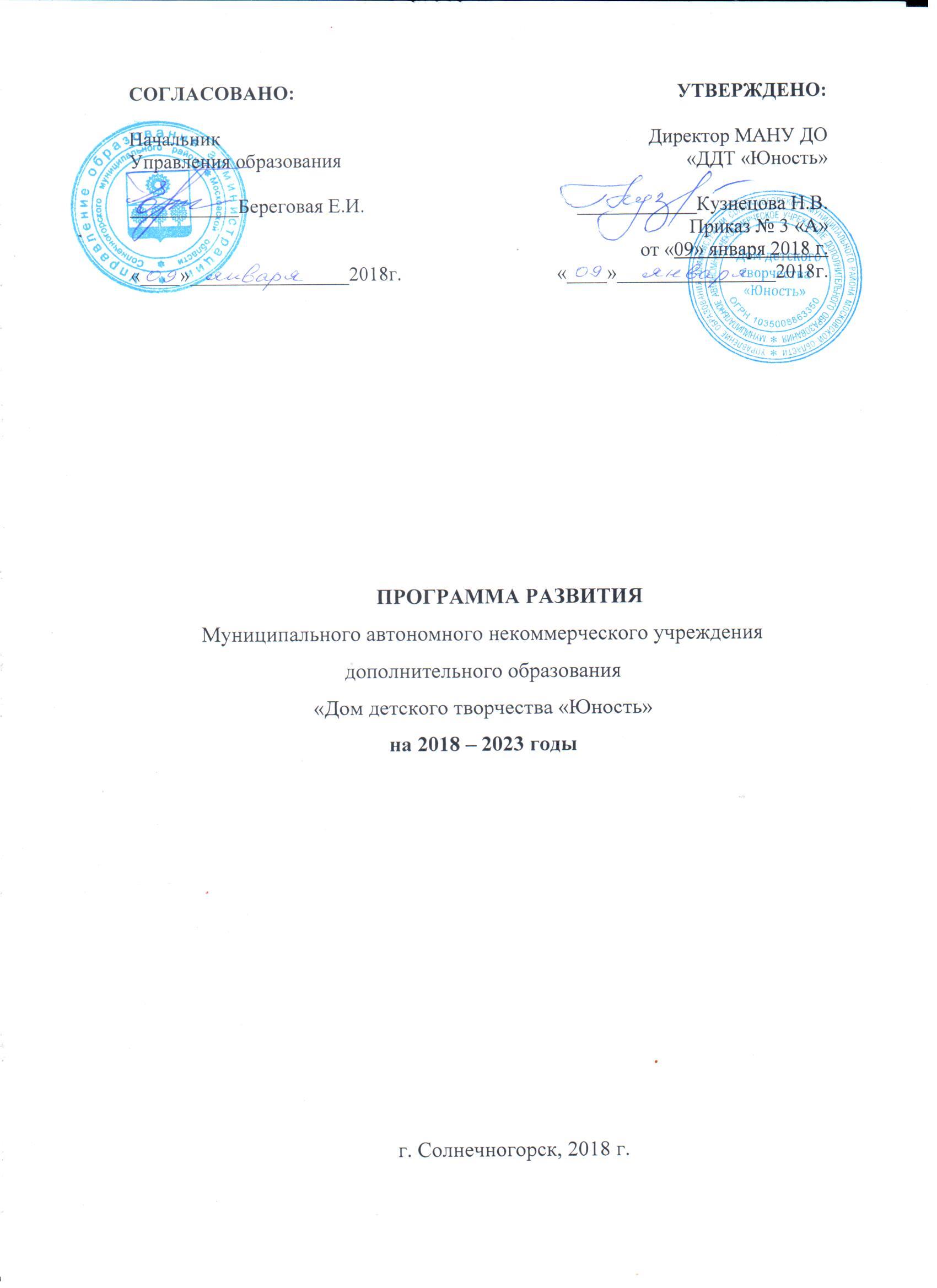 СОДЕРЖАНИЕВВЕДЕНИЕ………………………………………………………………...5ПАСПОРТ ПРОГРАММЫ РАЗВИТИЯ МАНУ ДО «ДДТ «ЮНОСТЬ» ……………………………………………………………………………………...7ИНФОРМАЦИОННО-АНАЛИТИЧЕСКАЯ СПРАВКА О МУНИЦИПАЛЬНОМ АВТОНОМНОМ НЕКОММЕРЧЕСКОМ УЧРЕЖДЕНИИ ДОПОЛНИТЕЛЬНОГО ОБРАЗОВАНИЯ «ДДТ «ЮНОСТЬ» ……………………………………………….........................................................10ОРГАНИЗАЦИЯ ОБРАЗОВАТЕЛЬНОГО ПРОЦЕССА………………………………………………………………………13МАТЕРИАЛЬНО-ТЕХНИЧЕСКОЕ ОБЕСПЕЧЕНИЕ…………..16SWOT-АНАЛИЗ…………………………………………………....18КОНЦЕПТУАЛЬНЫЕ ОСНОВАНИЯ ДЛЯ РАЗРАБОТКИ ПРОГРАММЫ РАЗВИТИЯ…………………………………………………….20УПРАВЛЕНИЕ ПРОЦЕССОМ РЕАЛИЗАЦИИ ПРОГРАММЫ РАЗВИТИЯ МАНУ ДО «ДДТ «ЮНОСТЬ» …………………………………..22ПРОГНОЗИРУЕМЫЕ РЕЗУЛЬТАТЫ РЕАЛИЗАЦИИ ПРОГРАММЫ РАЗВИТИЯ МАНУ ДО «ДДТ «ЮНОСТЬ»…………………23СОЗДАНИЕ СИСТЕМЫ ЭФФЕКТИВНОГО УПРАВЛЕНИЯ ДЕЯТЕЛЬНОСТЬЮ МАНУ ДО «ДДТ «ЮНОСТЬ»………………………… 24СОВЕРШЕНСТВОВАНИЕ ПРОГРАММНО-МЕТОДИЧЕСКОГО, ИНФОРМАЦИОННОГО И КАДРОВОГО РЕСУРСНОГО ОБЕСПЕЧЕНИЯ ДЕЯТЕЛЬНОСТИ МАНУ ДО «ДДТ «ЮНОСТЬ» ……………………………………………………………………...25ОСНОВНЫЕ НАПРАВЛЕНИЯ ПРОГРАММЫ, ОЖИДАЕМЫЕ РЕЗУЛЬТАТЫ РЕАЛИЗАЦИИ И ЦЕЛЕВЫЕ ИНДИКАТОРЫ…………….. 25СОВЕРШЕНСТВОВАНИЕ СИСТЕМЫ ОБЕСПЕЧЕНИЯ ОЦЕНКИ КАЧЕСТВА ДОПОЛНИТЕЛЬНОГО ОБРАЗОВАНИЯ…………..25 ВНЕДРЕНИЕ ИННОВАЦИОННЫХ ТЕХНОЛОГИЙ ДЛЯ ФОРМИРОВАНИЯ У ДЕТЕЙ И МОЛОДЕЖИ МОТИВАЦИИ К ПОЗНАНИЮ, ТВОРЧЕСТВУ, ЗДОРОВОМУ ОБРАЗУ ЖИЗНИ, СОЦИАЛЬНОЙ УСПЕШНОСТИ И ПРОФЕССИОНАЛЬНОГО САМООПРЕДЕЛЕНИЯ…………………………………………………………27СОВЕРШЕНСТВОВАНИЕ ВОСПИТАТЕЛЬНОЙ СИСТЕМЫ МАНУ ДО «ДДТ «ЮНОСТЬ» ДЛЯ ОБОГАЩЕНИЯ ТВОРЧЕСКОГО ПОТЕНЦИАЛА РЕБЕНКА, ВОСПИТАНИЯ ГРАЖДАНСТВЕННОСТИ, ФОРМИРОВАНИЕ СОЦИАЛЬНОЙ КОМПЕТЕНЦИИ ЛИЧНОСТИ……………………………………………………...........................28ПОДДЕРЖКА ОБЩЕСТВЕННЫХ ОБЪЕДИНЕНИЙ В СФЕРЕ ВОСПИТАНИЯ………………………………………………………………….29СОЗДАНИЕ УСЛОВИЙ ДЛЯ ЭФФЕКТИВНОГО УПРАВЛЕНИЯ ДЕЯТЕЛЬНОСТЬЮ и ОБНОВЛЕНИЕ НОРМАТИВНО-ПРАВОВОЙ БАЗЫ МАНУ ДО «ДДТ «ЮНОСТЬ» …………………………………………………30СОВЕРШЕНСТВОВАНИЕ СИСТЕМЫ УПРАВЛЕНИЯ УЧРЕЖДЕНИЯ ЧЕРЕЗ РАЗВИТИЕ ФОРМ ОБЩЕСТВЕННО- ГОСУДАРСТВЕННОГО УПРАВЛЕНИЯ……..................................................31ОПРЕДЕЛЕНИЕ ПЕДАГОГИЧЕСКОЙ МАРКЕТИНГОВОЙ ОРИЕНТАЦИИ СТРАТЕГИИ И ТАКТИКИ РАЗВИТИЯ ДЕЯТЕЛЬНОСТИ МАНУ ДО «ДДТ «ЮНОСТЬ» …………………………………………………32РАЗВИТИЕ ПЕДАГОГИЧЕСКОГО РЕСУРСА СОЛНЕЧНОГОРСКОГО МУНИЦИПАЛЬНОГО РАЙОНА СРЕДСТВАМИ ПОВЫШЕНИЯ ПРОФЕСИОНАЛЬНО-ПЕДАГОГИЧЕСКОЙ КОМПЕТЕНЦИИ РАБОТНИКОВ ДОПОЛНИТЕЛЬНОГО ОБРАЗОВАНИЯ…………………………………………………………………33ФОРМИРОВАНИЕ ИНФОРМАЦИОННО-КОММУНИКАТИВНОГО ПРОСТРАНСТВА ДЛЯ ОБЕСПЕЧЕНИЯ БРАЗОВАТЕЛЬНОГО ПРОЦЕССА В МАНУ ДО «ДДТ «ЮНОСТЬ» …………………………………………………………………………………….35СОВЕРШЕНСТВОВАНИЕ МАТЕРИАЛЬНО-ТЕХНИЧЕСКОГООБЕСПЕЧЕНИЯ…………………………………………………………..36ПЛАН РЕАЛИЗАЦИИ ПРОГРАММЫ РАЗВИТИЯ МАНУ ДО «ДДТ «ЮНОСТЬ» НА 2018-2023 ГОДЫ……………………………………...37ВВЕДЕНИЕВ настоящее время роль системы дополнительного образования в подготовке подрастающего поколения к взрослой жизни существенно возрастает. Она призвана решить важнейшую социальную проблему, связанную с выявлением и развитием тех задатков и способностей детей, которые обеспечат их устойчивое саморазвитие во взрослой жизни.Актуальной задачей является организация изучения особенностей становления и развития задатков и способностей ребенка. В настоящее время преобладает психологический подход при выявлении склонностей отдельных детей. С социальных позиций исследовать процесс постепенного раскрытия природного потенциала личности  под влиянием определенных воздействий культуры.Сфера образования в целом, и дополнительного образования детей в частности, все больше воспринимаются как сфера услуг специфических, связанных с формированием личности человека, воспроизводством интеллектуальных ресурсов, передачи ценностей культуры. В силу этого процесс модернизации системы образования способствует тому, что учреждения дополнительного образования детей становятся субъектами рынка образовательных услуг.Отсюда следует, что в современных условиях от умения руководителя учреждения дополнительного образования детей провести маркетинг, найти своего заказчика зависит репутация этого учреждения, финансовое благополучие, сохранность, развитие и микроклимат педагогического коллектива. Особое значение приобретает выработка стратегии изменения культурных ценностей и представлений педагогического коллектива, переориентация межличностных отношений, системы норм и правил поведения в учреждении дополнительного образования детей.Программа развития муниципального автономного образовательногоучреждения дополнительного образования детей «Дом Детского Творчества «Юность» (далее – Программа развития МАНУ ДО «ДДТ «Юность») Солнечногорского муниципального района на 2018 – 2023 годы – это нормативно-правовой документ, который определяет цели, задачи, стратегию и тактику развития МАНУ ДО «ДДТ «Юность», приоритетные направления его деятельности, механизм реализации и предполагаемый результат развития учреждения в обозначенный период.Данная программа разработана в соответствии с Концепцией развития дополнительного образования детей, утвержденной распоряжением Правительства РФ от 04.09.2014 года №1726-р. И основывается на положениях, основных законодательных и нормативных актов Российской Федерации и Московской области:1. Федеральный Закон «Об образовании в Российской Федерации» от 29.12.2012 № 273-ФЗ;2. Порядок организации и осуществления образовательной деятельности по дополнительным общеобразовательным программам (утвержден приказом Министерства образования и науки РФ от 04.09.2013 № 1008).Содержание Программы отвечает ведущим направлениям развития современного образования, содержащимся в «Проекте стратегии развития воспитания в Российской Федерации на период до 2025 года».ПАСПОРТ ПРОГРАММЫ РАЗВИТИЯ МАНУ ДО «ДДТ «ЮНОСТЬ»Программы развития муниципального автономного учреждения дополнительного образования «Дом детского творчества «Юность» Солнечногорского муниципального района Московской области на 2018 – 2023 годы.ИНФОРМАЦИОННО-АНАЛИТИЧЕСКАЯ СПРАВКА О МУНИЦИПАЛЬНОМ АВТОНОМНОМ НЕКОММЕРЧЕСКОМ УЧРЕЖДЕНИИ ДОПОЛНИТЕЛЬНОГО ОБРАЗОВАНИЯ «ДДТ «ЮНОСТЬ»Информационная справка:Дом детского творчества «Юность» является правопреемником Солнечногорского Дома пионеров, и поэтому история Дома Детского Творчества «Юность» начинается с создания комнаты пионерской дружины, открытой в Доме культуры завода имени «Лепсе» на базе детского сектора 31 марта 1952 года.В 1991 году Солнечногорский Дом пионеров и школьников преобразуется в Дом детского и юношеского творчества.В 1994 году Дом детского и юношеского творчества переехал в новое здание по адресу улица Безверхова 4.     	3 июня 2002 году Дом детского и юношеского творчества переименован в муниципальное образовательное учреждение Дом детского творчества «Юность».С 2008г. по 2015г. ДДТ «Юность» принял участие в региональной комплексной программе модернизации образования и являлся экспериментальной площадкой Российской Академии образования.На основании действующего законодательства Дом детского творчества «Юность» получил статус учреждения дополнительного образования детей в единой непрерывной системе образования Солнечногорского района.В соответствии с Федеральным законом Российской Федерации от 08.05.2010 года №83-ФЗ «О внесении изменений в отдельные законодательные акты Российской Федерации в связи с совершенствованием правового положения государственных (муниципальных) учреждений», Постановление Главы Солнечногорского муниципального района от 01.04.2011г. №1072 «Об утверждении плана мероприятий реализации федерального закона от 08.05.2010 г. №83-ФЗ «О внесении изменений в отдельные законодательные акты Российской Федерации в связи с совершенствованием правового положения государственных (муниципальных) учреждений», в соответствии с Федеральным законом от 06.10.2003 г. №131-ФЗ «Об общих принципах организации местного самоуправления в Российской Федерации», Уставом Солнечногорского муниципального района Московской области, Постановлением Администрации Солнечногорского района от 07.11.2011г. №4257 «Об изменении типа и наименований муниципальных бюджетных учреждений Солнечногорского муниципального района, создании автономных учреждений изменён тип и наименование Муниципального образовательного учреждения дополнительного образования детей Дом детского творчества «Юность», создано Муниципальное автономное образовательное учреждение дополнительного образования детей Дом детского творчества «Юность». В соответствии с Федеральным законом Российской Федерации от 06.10.2003 года №131-ФЗ «Об общих принципах организации местного самоуправления в Российской Федерации», Федеральным законом от 29.12.2012 №273-ФЗ «Об образовании в Российской Федерации», Федеральным законом от 03.112006 №174-ФЗ «Об автономных учреждениях», Постановлением Главы Солнечногорского муниципального района Московской области от 23.08.2011 г. №3184 «Об утверждении Порядка создания, реорганизации, изменения типа и ликвидации муниципальных учреждений и внесения в них изменений» Уставом Солнечногорского муниципального района Московской области изменен тип и наименование Муниципальное автономное образовательное учреждение дополнительного образования детей Дом детского творчества «Юность», создано Муниципальное автономное некоммерческое учреждение дополнительного образования «Дом детского творчества «Юность»Автономное учреждение является некоммерческой организацией и действует в соответствии с настоящим Уставом, Гражданским кодексом Российской Федерации, Федеральным законом «Об автономных Учреждениях», Федеральным законом «Об образовании в Российской Федерации», Законом Московской области «Об образовании» и иными нормативными правовыми актами Российской Федерации и Московской области.МАНУ ДО «ДДТ «Юность» работает по следующим направленностям:- Художественная- Физкультурно-спортивная- Туристско-краеведческая- Естественнонаучная- Техническая- Социально-педагогическая Автономное учреждение имеет  филиалы: 	Филиал №1 муниципального автономного некоммерческого учреждения дополнительного образования «Дом детского творчества «Юность» (Филиал №1 МАНУ ДО «ДДТ «Юность») юридический адрес: 141555, Московская область, Солнечногорский район, д. Никулино;  	Филиал №2 муниципального автономного некоммерческого учреждения дополнительного образования «Дом детского творчества «Юность» (Филиал №2 МАНУ ДО «ДДТ «Юность») юридический адрес:141592, Московская область, Солнечногорский район, д. Чашниково, микрорайон Новые дома, строение 11-Ш;Филиал №3 муниципального автономного некоммерческого учреждения дополнительного образования «Дом детского творчества «Юность» (Филиал №3 МАНУ ДО «ДДТ «Юность») юридический адрес: 141540, Московская область, Солнечногорский район, гп. Поварово, мкрн. Поваровка.3. ОРГАНИЗАЦИЯ ОБРАЗОВАТЕЛЬНОГО ПРОЦЕССАРежим работы образовательного учреждения:Расписание занятий детских объединений:Образовательный процесс ДДТ «Юность» проходит на протяжении всего учебного года. Объединение первого года обучения комплектуется его руководителем к 10 сентября. При реализации краткосрочных образовательных программ комплектование объединений может проходить в течение года по учебному плану и расписанию занятий.  Для всех остальных объединений учебный год начинается с 01 сентября и составляет 36 недель. В период каникул объединения продолжают работу по программе, а также используют это время для проведения массовых мероприятий.  В работе объединений могут участвовать совместно с детьми их родители (законные представители) без включения в основной состав. В июне месяце ДДТ «Юность» работает для ОУ учреждений района,  на базе которых имеются детские оздоровительные лагеря дневного пребывания. Целью деятельности педагогов ДДТ «Юность» в оздоровительных лагерях, является не только летняя занятость, но и создание для детей здоровой атмосферы, творческого отдыха, насыщенного полезным общением. Образовательная деятельность детей в ДДТ «Юность» осуществляется в одновозрастных и разновозрастных объединениях по интересам (клуб, студия, ансамбль, группа, кружок, секция, театр, класс и другие).Содержание общеразвивающих  программ соответствует современным требованиям, полнота реализации программ составляет 97,8 %. Методы, средства и формы реализации программ соответствуют возрасту, интересам детей, социальному заказу родителей.Наиболее показателен содержательный анализ образовательных программ. Разноплановая диагностика их результативности за прошедшие три года показала: произошло значительное увеличение числа программ не только надежно формирующих умения и навыки, но и реально решающих задачи развития как отдельных психических функций, качеств и способностей, так и целостного развития личности. Растущее качество программного обеспечения подтверждает увеличение количества комплексных общеразвивающих программ.  Результат качества реализации общеразвивающих программ отслеживается педагогическим мониторингом в различных формах:выставки, концертные выступления, и другие.Каждый педагог выбирает такие формы, которые максимально позволят ребенку проявить и показать свои знания, умения и способности.Широкий спектр общеразвивающих программ  позволяет создать условия для свободного выбора обучающихся различных форм дополнительного образования, способствующих творческому самоопределению ребенка в соответствии с его возрастными особенностями, интересами, потребностями.В целях компетентного и своевременного решения организационных вопросов, контроля за соблюдением порядка, ежедневно работают дежурные администраторы по графику, утвержденному директором.Учебные занятия проходят в 2  смены (с 9.00 до 14.00) и (с 15.00 до 21.00).Продолжительность занятий для обучающихся составляет:- дошкольники: 1 академический час – 25 - 30 мин.- школьники: 1 академический час – 45 мин.В целях недопущения перегрузок и сохранения здоровья детей междузанятиями вводятся обязательные перерывы по 10-15 мин., в ходе занятий используются элементы здоровье сберегающих технологий.Ввиду отсутствия звонков педагог самостоятельно контролирует времяначала и окончания занятий.Продолжительность проведения массовых мероприятий составляетдля:- дошкольников до 1 часа;- младших школьников до 1,5 часа;- остальных учащихся до 2- 2,5 часов.МАТЕРИАЛЬНО-ТЕХНИЧЕСКОЕ ОБЕСПЕЧЕНИЕМАНУ ДО «ДДТ «ЮНОСТЬ»Материально-техническая база МАНУ ДО «ДДТ «Юность» на сегодняшний день оценивается на 8 млн. 364 тыс. рублей без учета стоимости зданий и сооружений и находится в оперативном управлении.Администрация МАНУ ДО «ДДТ «Юность» уделяет большое внимание созданию условий для организации образовательного процесса. В учреждении работает кабинетная система, учебные помещения многофункциональны. Выделены помещения для организации работы детских объединений, кабинеты для изобразительной деятельности и декоративно-прикладного творчества, музыкального образования, спортивных занятий, хореографических занятий.Общая площадь учреждения 1018,3 кв. м Количество кабинетов   23, из них специализированных кабинетов: - 23Кабинет директора – 13.3 кв. мКабинет зам. директора по безопасности -8,4 кв. м.Кабинет №1 -8,2 кв.м.Кабинет №2 зам. директора по АХР -15.8 кв.м.Кабинет №2 «а»-12,1 кв.м.Кабинет №3  « Танцевальный зал» - 44,9 кв.м.Кабинет №4  «Музыкальный»-24,2 кв.м.Кабинет №5  «Английский язык»-15,8 кв.м.Кабинет №6  «Мастерская творчества» - 51,1 кв.м.Кабинет №7  «Изостудия » - 52,1 кв.м.Кабинет №8 - 24,3 кв.м.Комната родителей- 30.6 кв.м.Комната дежурных – 5,9  кв.м.Актовый зал №9 -61,8 кв.м. (на 64 посадочных мест) Кабинет №9 «а» костюмерная  – 13,4  кв.м.Кабинет №10 «Молодой суворовец» -24,2 кв.м.Кабинет №11 методический -16,7 кв.м.Кабинет №12 -15,0 кв.м.Кабинет №13 «Школа интеллектуального эстетического развития» -15,0 кв.м.Танцевальный зал №14 – 58,5 кв.м.Кабинет музыкальной студии №15 - 41,8 кв.м.Кабинет №16  « Русские традиционные ремесла» -24,4 кв.м.Кабинет №17 зам. директора по УВР, ВР. - 8.5 кв.м.Кабинет №14 Танцевальный зал 58,5 кв.м. оборудован станкамиSWOT- АНАЛИЗПроанализировав деятельность МАНУ ДО «ДДТ «Юность» можно отметить, что наряду с положительными тенденциями существует совокупность проблем, характерных для всей системы дополнительного образования, которые препятствуют использованию потенциала учреждения дополнительного образования в полной мере.В связи с этим нами была разработана Концепция развития ДДТ «Юность» на 2018-2023 годы.6. КОНЦЕПТУАЛЬНЫЕ ОСНОВАНИЯ ДЛЯ РАЗРАБОТКИПРОГРАММЫ РАЗВИТИЯПрограмма развития предназначена для определения перспективных направлений развития образовательного учреждения на основе анализа предыдущей программы развития.Нормативно-правовые акты, на основании которых была разработана программа развития:1. Конституция Российской Федерации;2. Конвенция о правах ребенка, принята и открыта для подписания, ратификации и присоединения резолюцией Генеральной Ассамблеи ООН;3. Федеральный закон от 29 декабря 2012 г. №273-ФЗ «Об образовании в Российской Федерации»;4. Федеральный закон от 24.07.1998 №124-ФЗ «Об основных гарантиях прав ребенка в РФ»;5. Федеральная целевая программа «Развитие дополнительного образования детей в Российской Федерации до 2020 года» Распоряжение Правительства РФ от 22.11.2012г. №2148- р.;6. Приказ Минобрнауки России от 29.08.2013 №1008 «Об утверждении Порядка организации и осуществления образовательной деятельности по дополнительным общеобразовательным программам»;7. Концепция общенациональной системы выявления и развития молодых талантов. Утверждена Президентом Российской Федерации 03.04.2012 г;8. Национальная доктрина образования в Российской Федерации (утв. пост. Правительства РФ от 04.10.2000 № 751);9. Концепцию Федеральной целевой программы развития образования на 2016 - 2020 годы (распоряжение правительства от 29 декабря 2014 г. № 2765-р);10. Национальная образовательная инициатива «Наша новая школа» (утв. Президентам РФ т 04.02.2010 № Пр-271);12. «Об утверждении Концепции развития дополнительного образования детей». Распоряжение Правительства РФ от 4 сентября 2014г. №1726-р.;13. «Об утверждении государственной программы Российской Федерации «Развитие образования на 2013-2020 годы». Постановление Правительства Российской Федерации от 15 апреля 2014г. №295;14. Стратегия развития воспитания в РФ на период до 2025 года (утв. расп. Правительства РФ от 29 мая 2015 г. № 996-р);16. Устав МАНУ ДО «ДДТ «Юность»;17. Приказ №3 «А» от 09.01.2018 г.  «О создании программы развития на 2018-2023 гг.». Миссия МАНУ ДО «ДДТ «Юность»: реализация государственной образовательной политики в системе образования Солнечногорского муниципального района Московской области через управление, реализацию и перспективное развитие содержания дополнительного образования в интересах детей и их семей.ЦЕЛЬ: Переход учреждения в качественно новое состояние – стабильно автономное многопрофильное учреждение, обеспечивающее формирование у ребенка социальной успешности, мотивации к познанию, творчеству, здоровому образу жизни,  социально активной, творческой личности.ЗАДАЧИ ПРОГРАММЫ:Обеспечение качества и доступности образования.Совершенствование содержания образовательного процесса наоснове компетентного подхода, внедрение современных образовательных инновационных технологий.Развитие нравственных основ социализации личности, черезрасширение «воспитательного пространства» на основе традиционных ценностей российского общества.Содействие самообразованию обучающихся.Развитие ресурсного обеспечения учреждения: нормативно-правового, информационно-методического, кадрового, финансового и материально-технического.Совершенствование методического, программного, информационного и кадрового обеспечения деятельности. Реализация платных образовательных услуг.ОЖИДАЕМЫЙ СОЦИАЛЬНЫЙ ЭФФЕКТ:Обеспечение условий для реализации равных прав детей накачественное и доступное образование.Формирование социальной компетентности ребенка иповышение уровня его самосознания и самоопределения.Рост удовлетворенности потребителей качествомдополнительного образования, предоставленного МАНУ ДО «ДДТ«Юность».Повышение социального статуса педагога.УПРАВЛЕНИЕ ПРОЦЕССОМ РЕАЛИЗАЦИИ ПРОГРАММЫ РАЗВИТИЯ МАНУ ДО «ДДТ «ЮНОСТЬ»Ключевые положения Программы развития получат дальнейшееразвитие и конкретизацию в ежегодных планах. В планы будут включены мероприятия, направленные на решение приоритетных задач.Контроль реализации Программы развития осуществляет администрация МАНУ ДО «ДДТ «Юность», директор ДДТ «Юность» через заместителей и руководителей структурных подразделений учреждения, с другой помощью (педагогического совета, методического совета, творческих групп педагогов, родительского комитета и т.д.). Общий контроль осуществляется Учредителем ДДТ «Юность». Директор ДДТ «Юность» оценивает стратегически важные предложения по развитию, обеспечивает финансово-правовую поддержку реализации Программы. Руководители структурных подразделений  руководят разработкой и реализацией Программы, обеспечивают контроль, ресурсы ее выполнения, осуществляют анализ состояния проектов Программы; оценивают достижения и качество работы по реализации Программы. Заместитель директора по методической работе анализирует состояние и результативность работы методической службы; руководит инновационной работой. Заместитель директора по учебной работе организует деятельность объединений по обновлению и совершенствованию содержания образования, изучению и внедрению современных педагогических технологий, организует деятельность педагогов дополнительного образования по реализации проекта Программы развития ДДТ «Юность».8. ПРОГНОЗИРУЕМЫЕ РЕЗУЛЬТАТЫ РЕАЛИЗАЦИИ ПРОГРАММЫ РАЗВИТИЯ МАНУ ДО «ДДТ «ЮНОСТЬ»Совершенствование качества образовательного процесса учреждения:расширение возможностей выбора индивидуальных образовательных траекторий и уровня освоения программ участниками образовательного процесса;формирование целостной системы оценки качества образовательного процесса в МАНУ ДО «ДДТ «Юность»;разработка и реализация инновационных технологий в образовательном процессе учреждения;интеграция дополнительного в рамках реализации около профильной, профильной и начальной профессиональной подготовки;создание благоприятной здоровье сберегающей и здоровье формирующей среды; внедрение в образовательную среду здоровье сберегающих технологий;создание единого воспитательного пространства для обеспечения разностороннего развития ребенка, его гражданского и духовно- нравственного воспитания, формирования социально активной, инициативной личности;обеспечение благоприятных условий для развития системы выявления и поддержки одаренных детей и талантливой молодежи в различных областях интеллектуальной и творческой продуктивной деятельности;обеспечение благоприятных условий для развития инклюзивного образования.9. СОЗДАНИЕ СИСТЕМЫ ЭФФЕКТИВНОГО УПРАВЛЕНИЯ ДЕЯТЕЛЬНОСТЬЮ МАНУ ДО «ДДТ «ЮНОСТЬ»Реализация прав детей на полноценное качественное дополнительное образование;нормативно-правовое обеспечение деятельности МАНУ ДО «ДДТ «Юность»;формирование эффективного механизма управления качеством образования;создание педагогической маркетинговой службы МАНУ ДО «ДДТ «Юность».10.  СОВЕРШЕНСТВОВАНИЕ ПРОГРАММНО-МЕТОДИЧЕСКОГО, ИНФОРМАЦИОННОГО И КАДРОВОГО РЕСУРСНОГО ОБЕСПЕЧЕНИЯ ДЕЯТЕЛЬНОСТИМАНУ ДО «ДДТ «ЮНОСТЬ»Программно-методическое и методическое сопровождение развития системы дополнительного образования детей в едином образовательном пространстве г. Солнечногорска;создание системы непрерывного педагогического образования, направленной на повышение профессиональной культуры и рост профессионального мастерства педагогических работников МАНУ ДО «ДДТ «Юность»;создание единой системы управления информационными ресурсами на принципах открытости, доступности и взаимосвязи.11. ОСНОВНЫЕ НАПРАВЛЕНИЯ ПРОГРАММЫ, ОЖИДАЕМЫЕРЕЗУЛЬТАТЫ РЕАЛИЗАЦИИ И ЦЕЛЕВЫЕ ИНДИКАТОРЫ11.1. Создание условий для совершенствования качества образовательного процесса МАНУ ДО «ДДТ «Юность».11.1.1. Совершенствование системы обеспечения оценки качествадополнительного образования.В настоящее время качество образования в учреждениях дополнительного образования детей можно оценить только на основе статистических данных, достижений обучающихся в конкурсных мероприятиях и достижений педагогических кадров.  МАНУ ДО «ДДТ «Юность» предполагает создание внутренней системы управления качеством образования на основе совершенствования механизмов управления.12. ВНЕДРЕНИЕ ИННОВАЦИОННЫХ ТЕХНОЛОГИЙ ДЛЯ ФОРМИРОВАНИЯ У ДЕТЕЙ И МОЛОДЕЖИ МОТИВАЦИИ К ПОЗНАНИЮ, ТВОРЧЕСТВУ, ЗДОРОВОМУ ОБРАЗУ ЖИЗНИ, СОЦИАЛЬНОЙ УСПЕШНОСТИ И ПРОФЕССИОНАЛЬНОГОСАМООПРЕДЕЛЕНИЯОдним из показателей подготовленности учреждения к планомерному развитию является опыт инновационной деятельности.Национальный проект «Образование» акцентирует внимание образовательных учреждений на включение в инновационные проекты. Для обеспечения инновационного развития учреждения на основе компетентностного подхода планируется разработать ряд комплексных программ и проектов, обеспечить поддержку и понимание инновационных изменений со стороны всех участников образовательного процесса (обучающихся, родителей, педагогов, администрации, общественности).13. СОВЕРШЕНСТВОВАНИЕ ВОСПИТАТЕЛЬНОЙ СИСТЕМЫ МАНУ ДО «ДДТ «ЮНОСТЬ» ДЛЯ ОБОГАЩЕНИЯ ТВОРЧЕСКОГО ПОТЕНЦИАЛА РЕБЕНКА, ВОСПИТАНИЯ ГРАЖДАНСТВЕННОСТИ, ФОРМИРОВАНИЕ СОЦИАЛЬНОЙ КОМПЕТЕНЦИИ ЛИЧНОСТИВажнейшей задачей педагогического коллектива МАНУ ДО «ДДТ «Юность» является развитие нравственных основ социализации личности ребенка, через расширение «воспитательного пространства» Солнечногорского муниципального района.Воспитательная работа учреждения ориентирована на обогащение и расширение культурного слоя  учреждения, формирование гражданственности, трудолюбия. В основе функционирования заложена идея признания ребенка как человека и личности, соблюдение его прав, заявленных в Конвенции о правах ребенка. Результативность воспитательной деятельности обучающихся можно отследить в ходе реализации общеразвивающих программ по шести направленностям.14. ПОДДЕРЖКА ОБЩЕСТВЕННЫХ ОБЪЕДИНЕНИЙ В СФЕРЕ ВОСПИТАНИЯНаправление деятельности семейного клуба «Дети – зеркало семьи» организовано при поддержке Общероссийской общественной организации «Национальная родительская ассоциация социальной поддержки семьи и защиты семейных ценностей».  15. СОЗДАНИЕ УСЛОВИЙ ДЛЯ ЭФФЕКТИВНОГО УПРАВЛЕНИЯДЕЯТЕЛЬНОСТЬЮ МАНУ ДО «ДДТ «ЮНОСТЬ»ОБНОВЛЕНИЕ НОРМАТИВНО-ПРАВОВОЙ БАЗЫ МАУ ДО «ДДТ«ЮНОСТЬ»Совершенствование системы управления деятельностью МАНУ ДО«ДДТ «Юность» - важное условие реализации Программы развития. Цельуправления развитием учреждения – создание комплекса условий, обеспечивающих ответственность всех участников образовательного процесса за получение общедоступного качественного образования иэффективного функционирования учреждения в целом.16. СОВЕРШЕНСТВОВАНИЕ СИСТЕМЫ УПРАВЛЕНИЯ УЧРЕЖДЕНИЕМ ЧЕРЕЗ РАЗВИТИЕ ФОРМ ОБЩЕСТВЕННО-ГОСУДАРСТВЕННОГО УПРАВЛЕНИЯВ документах по национальному проекту «Образование» к инновационным аспектам относятся новые организационные формы государственно-общественного управления.Оптимизация управленческой деятельности МАНУ ДО «ДДТ «Юность» предполагает совершенствование структуры управления; обеспечение открытости и гласности посредством привлечения общественных организаций к решению проблем функционирования и развития учреждения; повышения эффективности управления.17. ОПРЕДЕЛЕНИЕ ПЕДАГОГИЧЕСКОЙ МАРКЕТИНГОВОЙ ОРИЕНТАЦИИ СТРАТЕГИИ И ТАКТИКИ РАЗВИТИЯ   ДЕЯТЕЛЬНОСТИ МАНУ ДО «ДДТ «ЮНОСТЬ»На сегодняшний день практическое применение педагогического маркетинга поможет скорректировать содержание программ педагогов, спрогнозировать деятельность самого учреждения на перспективу, спланировать величину набора учащихся. И главное – сегодня именно маркетинговая деятельность сможет обеспечить конкурентоспособность учреждения на современном рынке образовательных услуг.Маркетинг образовательных услуг – это отношения и взаимодействие, изучение интересов и потребностей детей и подростков, выявление потенциальных потребителей; определение системы их предпочтений, измерений, мотивации; определение тенденций изменения интересов и потребностей детей.18. РАЗВИТИЕ ПЕДАГОГИЧЕСКОГО РЕСУРСА СОЛНЕЧНОГОРСКОГО МУНИЦИПАЛЬНОГО РАЙОНА СРЕДСТВАМИ ПОВЫШЕНИЯ ПРОФЕССИОНАЛЬНО- ПЕДАГОГИЧЕСКОЙ КОМПЕТЕНЦИИ РАБОТНИКОВ ДОПОЛНИТЕЛЬНОГО ОБРАЗОВАНИЯПедагогический коллектив МАУ ДО «ДДТ «Юность», как сплоченное сообщество профессионалов-единомышленников, способен коллегиально решать проблемы содержания и организации образовательной деятельности как внутри учреждения, так и за его пределами (районе, области).Основными жизненно важными ресурсами любого образовательного учреждения являются педагогические кадры. Сегодняшний день предъявляет к педагогу дополнительного образования новые требования, в числе которых:педагог в совершенстве владеет предметной деятельностью,осознает свою личную ответственность и значимость в воспитании детей;педагог является исследователем своей деятельности;умеет анализировать и прогнозировать образовательные результаты;обосновывать избираемые технологии и методики;способен обобщить свой опыт работы, программировать последующую деятельность;педагог совершенствует свой профессиональный уровень в работес особенными детьми (инклюзивное образование) в группе или создаваяиндивидуальный образовательный маршрут;педагог активно осваивает и применяет технические средства вработе (дистанционное образование, реклама своей деятельности);педагог совершенствует свой культурный потенциал, принимает иреализует стратегическую линию деятельности МАНУ ДО «ДДТ «Юность».19. ФОРМИРОВАНИЕ ИНФОРМАЦИОННО-КОММУНИКАТИВНОГОПРОСТРАНСТВА ДЛЯ ОБЕСПЕЧЕНИЯ ОБРАЗОВАТЕЛЬНОГО ПРОЦЕССА В МАНУ ДО «ДДТ «ЮНОСТЬ» Новые социокультурные потребности общества требуют незамедлительного решения проблем повышения качества дополнительного образования детей, где инновационные процессы напрямую связаны с включением в практику учреждений новых информационно-коммуникативных технологий (ИКТ).Информационная среда – это многочисленные игровые программы и веб-странички, используемые детьми для удовлетворения своих досуговых и информационных потребностей. Это огромное пространство практически не освоено педагогами дополнительного образования для расширения образовательных информационных ресурсов.Обогащение дополнительного образования детей новыми ИКТ сегодня выступает как стратегическое направление и необходимо для создания информационно-коммуникативного пространства всей системы образования.20. СОВЕРШЕНСТВОВАНИЕ МАТЕРИАЛЬНО-ТЕХНИЧЕСКОГО ОБЕСПЕЧЕНИЯОдним из важнейших условий обеспечения полноценной деятельности учреждения и организации эффективного образовательного процесса является наличие современной материально-технической базы.Необходимость поддержания и развития материально-технических ресурсов продиктована современными требованиями государственных образовательных стандартов, социальными нормами и нормативами.Реалии современной жизни предъявляют новые требования к созданию здоровых и безопасных условий труда и обучения в соответствии с санитарно-гигиеническими нормативами и рекомендательными документами по обеспечению безопасности всех участников образовательного процесса. 21.  ПЛАН РЕАЛИЗАЦИИ ПРОГРАММЫ РАЗВИТИЯМАНУ ДО «ДДТ «ЮНОСТЬ»НА 2018 – 2023 ГОДЫ.Создание условий для совершенствования качества образовательного процесса МАНУ ДО «ДДТ «Юность».НаименованиеПрограммыПрограммы развития муниципального автономного некоммерческого учреждения дополнительного образования «Дом детского творчества «Юность»Солнечногорского муниципального района Московской области на 2018 – 2023 годы.ЦельПрограммыПеревод учреждения в качественно новое состояние – стабильно автономное учреждение, обеспечивающее формирование у ребенка социальной успешности, мотивации к познанию, творчеству, здоровому образу жизни, личностному и профессиональномусамоопределению, кадровому и информационному обеспечению деятельности МАНУ ДО «ДДТ «Юность».Задачи программыОбеспечение качества и доступности дополнительного образования детей.Совершенствование содержания образовательного процесса на основе компетентностного подхода,внедрение современных образовательных инновационных технологий.Развитие нравственных основ социализации личности, через расширение «воспитательного пространства» Солнечногорского муниципального района Московской области на основе традиционных ценностей российского общества.Развитие общественно-государственного управления учреждением как фактора обеспечения качества образования, его открытости и инвестиционнойпривлекательности.Совершенствование информационного и кадрового обеспечения деятельностиМАНУ ДО «ДДТ «Юность».Нормативно-правовые основания для разработкиПрограмма разработана в соответствии сФедеральный закон от 29 декабря 2012 г. N 273-ФЗ;"Об образовании в Российской Федерации";Указ Президента Российской Федерации о мероприятиях по реализации государственной социальной политики;Указ Президента Российской Федерации о мерах по реализации государственной политики в области образования и науки;Указ Президента Российской Федерации о национальной стратегии действий в интересах детей на 2012 - 2017 годы;Постановление от 15 апреля 2014 г. № 295 об утверждении государственной программы Российской Федерации "Развитие образования" на 2013 - 2020 годы;Приказ от 29 августа 2013 г. № 1008 об утверждении порядка организации и осуществления образовательной деятельности по дополнительным общеобразовательным программам;Распоряжение от 4 сентября 20 "КОНЦЕПЦИЯРАЗВИТИЯ ДОПОЛНИТЕЛЬНОГООБРАЗОВАНИЯ ДЕТЕЙ"Основные разработчикиПрограммыМАНУ ДО «ДДТ «Юность»Исполнители программытрудовой коллектив МАНУ ДО «ДДТ «Юность»;коллектив обучающихся и их родители (законные представители)Сроки и этапы реализацииПрограммы2018 – 2019 гг. – подготовительный этап;2019 – 2021 гг. – основной этап;2021 – 2023 гг. – завершающий этап.Объем и источникифинансированияОсновные направленияПрограммыОбъем финансирования по годам в тыс. руб.Источники финансирования:Объем финансирования программы указан прогнозно,уточняется на очередной финансовый год, согласногосударственному заказу и объему реально оказываемыхплатных дополнительных образовательных услуг.Создание условий для повышения качества образовательного процесса МАНУ ДО «ДДТ «Юность»:1. Совершенствование, обеспечения оценки качества дополнительного образования;2. Внедрение инновационных образовательных технологий для формирования у детей и молодежи мотивации к познанию, творчеству, здоровому образу жизни, социальной успешности и профессионального самоопределения;3. Совершенствование воспитательной системы МАНУ ДО «ДДТ «Юность», через раскрытие и обогащение творческого потенциала ребенка, воспитание гражданственности, формирование социальной компетенции личности. 2. Создание условий для эффективного управления деятельностью МАНУ ДО «ДДТ «Юность»:1. Обновление нормативно-правовой базы МАНУ ДО «ДДТ «Юность»:2.Совершенствование системы управления МАНУ ДО «ДДТ «Юность»  через развитие общественно-государственного управления;3.Определение педагогической маркетинговой ориентации стратегии и тактики развития деятельностиМАНУ ДО «ДДТ «Юность».3. Разработка модели методического, информационного, кадрового и ресурсного обеспечениядеятельности Программа развития МАНУ ДО «ДДТ «Юность»:1.Совершенствование  методического обеспечения деятельности МАНУ ДО «ДДТ «Юность»;2.Развитие педагогического ресурса МАНУ ДО «ДДТ «Юность» средствами повышения профессиональногомастерства работников дополнительного образования;3.Формирование информационно-коммуникативного пространства для обеспечения образовательного процессав МАНУ ДО «ДДТ «Юность» и в других образовательных учреждениях Солнечногорского муниципального района.4. Совершенствование материально-технического обеспечения.Обеспечение условий для создания современной инфраструктуры.Ожидаемые результатыРеализации Программы1. Повышение качества и эффективностиобразовательного процесса МАНУ ДО «ДДТ «Юность»;2. Создание модели (структуры) общественно- государственного эффективного управления деятельностью МАНУ ДО «ДДТ «Юность»;3. Продолжение построения в МАНУ ДО «ДДТ «Юность» действенной методической службы, системы информационного и кадрового ресурсного обеспечения деятельности учреждения;4. Совершенствование материально-технического обеспечения учреждения, в соответствии с современнымитребованиями к оборудованию и состоянию материально-технической базы в целях качественной реализации общеразвивающих образовательных программ и проектов.Создание качественной инфраструктуры.Продолжительность рабочей неделиПонедельник - воскресеньеПродолжительность рабочего дняс 9.00 до 21.00Порядок утверждения (согласования)Расписание занятийУтверждается директоромСоответствие СанПиН 2.4.4.3172-14СоответствуетСоответствие учебному плануСоответствуетStrengths (сильные стороны)Weaknesses  (слабые стороны)1. Высокий уровень охвата детей Солнечногорского муниципального района дополнительным образованием.2. Творческий и сплочённыйпедагогический коллектив.4. Высокий уровень проведениямассовых мероприятий на районном уровне.5. Высокая результативностьреализации общеразвивающихдополнительных программ.1. Нехватка собственныхпомещений (большая частьобъединений работает на базахобщеобразовательных школ Солнечногорского муниципального района).2. Недостаточное финансированиебюджетных средств.3. Низкий уровень охвата детей 14-18 лет.4. Низкая мотивация инновационной педагогической деятельности.ВозможностиУгрозы1. Увеличение услуг на платной основе.2. Привлечение новых специалистов.1. Возрастает конкуренция с частными организациями пооказанию предоставляемых услуг.2. Загруженность подростков в период подготовки к экзаменам.Исходя из swot-анализа можно, так же выявить, противоречия между желаемым и действительным: Исходя из swot-анализа можно, так же выявить, противоречия между желаемым и действительным: ЖелаемоеДействительноеИнфраструктураИнфраструктураНаличие большого здания, в которомзанималось бы более 80% от общегоколичества обучающихся. В зданиидолжен быть оборудованный актовый зал на 300 мест, хореографическая студия, кабинеты, спортивный зал, кабинеты для занятий, оборудованные техническимисредствами обучения.Большая часть объединенийзанимается на базахобщеобразовательных учреждений подоговору безвозмездной аренды.Отсутствие соответствующегооборудования для развития технического творчества. КадрыКадры1.Учреждение должно быть обеспеченоквалифицированными молодыми кадрами с высоким уровнем профессионального мастерства.2. Желания у всех педагоговповышать свою квалификацию,посещать курсы переподготовки,обучающие семинары, конференции.1.Низкий процент молодых педагогов.Непрестижность молодых людей в получении профессии педагога дополнительного образования. 2. Отсутствие желания и мотивации для повышения своей профессиональнойкомпетенции, профессиональногоуровня, квалификации.Учебный процессУчебный процессПривлечение большего количествадетей к занятиям в различных объединениях ДДТ «Юность»Снижение охвата детейдополнительным образованием, попричине, введения в общеобразовательных учрежденияФГОС.Увеличение количества детей 14-18лет.Значительно сократилось числообучающихся в туристско-краеведческой, технической, естественнонаучной направленности, в связи подготовкой к ОГЭ, ЕГЭ.1.Увеличение численности детей физкультурно-спортивной направленности.2. Открытие объединений туристско-Краеведческой направленности.1.Отсутствие оборудованного спортивного зала.  2. Отсутствие специалистов в этойобласти, соответствующих помещений (тира, скалодрома), территории для занятий.Воспитательный процессВоспитательный процессПривлечение большего количествадетей, родителей, общественности кучастию в массовых мероприятиях.Маленький охват людей по причинеотсутствия большого, оборудованного актового зала.Социальные партнеры, родителиСоциальные партнеры, родителиПостоянное взаимодействие ссоциальными партнера, наличиесистемы по оказанию взаимных услуг.Нет системы работы со всемисоциальными партнёрами. Разовое взаимодействие.Наличие родительских комитетов вовсех объединениях. Активноепривлечение родителей к участию вобразовательном процессе.Низкая родительская активность всилу занятости на работе или нежеланию участвовать в решениикаких-либо вопросов касающихсяобразовательного процесса.Содержание деятельностиОжидаемые результаты ицелевые индикаторы-формирование системы и единых подходов к разработке диагностического инструментария для разных категорий участников образовательного процесса, оценки качества образования; -определить собственные цели и результат;-совершенствование мониторинга качества образовательного процессав учреждении;- зафиксировать (записать) каждый результат, обсудить и проанализировать; - суммировать результаты и создать программу последействия-разработка рейтинговой оценкидеятельности руководителей ипедагогических работников-наличие механизма измерителей и методик оценки качества образования на всех уровнях: обучающихся, педагогов.-предложить творческий подход к выбору форм педагогического контроля -содержание образовательной деятельности в учреждении, отвечающее современным требованиям;-ввести таблицу самооценки личных достижений самому ребенку, в результате этого он сможет увидеть динамику своего продвижения по степеням мастерства.-внедрение механизмов оценкикачества в систему стимулирующейчасти оплаты труда педагогов (всоответствии с компетентностнымподходом)Содержание деятельностиОжидаемые результаты ицелевые индикаторы-расширение номенклатуры образовательных областей, охваченных инновационными технологиями;-наличие инновационных образовательных программ в соответствии с запросами потребителей;-создание образовательной средыи условий для развития у детейинтереса к познанию, формированиюуниверсальных познавательныхкомпетенций, обеспечивающихинтеграцию знаний в целостноегуманистическое мировоззрение ипомогающих им в самоопределении;-реализация  общеразвивающих программ  дополнительного образования нового поколения (разноуровневых);-формирование социального опытаобучающихся в общественно-полезной деятельностиобъединения-расширение круга проблем крешению которых подготовленывыпускники МАНУ ДО «ДДТ«Юность», их гражданское иличностное самоопределение;-комплекс методик и рекомендацийдля педагогов, родителей, детей попропаганде здорового образа жизни,по обеспечению сбереженияздоровьяСодержание деятельностиОжидаемые результаты ицелевые индикаторы-создание интегрированного воспитательного пространства для реализации организационно-массовой работы с обучающимися- разработка и реализациявоспитательной системыучреждения с участием детского самоуправления;-участие обучающихся всоревнованиях, конкурсах,фестивалях и праздниках разногоуровня (учрежденческий, городской,областной, российский,международный);- рост доли обучающихся,участвующих в конкурсах;фестивалях; соревнованиях,городского, областного,российского и международногоуровней (до 40%);-обеспечение необходимыхорганизационных, методических и иных условий для воспитания детей и молодежи в МАНУ ДО «ДДТ «Юность» и в городев целом;-наличие механизма измерителей иметодик замера уровня социальнойкомпетентности обучающихся;-создание методическихрекомендаций по воспитательнойработе (формирование социальнойактивности, развитие и поддержкаодаренных детей) для педагогов иуправленцев системыдополнительного образования-организация системы мероприятий по распространению собственного опыта, положительных результатов педагогических новшеств;- создание банка данных о перспективных нововведениях и инновационных идеях реализации дополнительного образования, подготовка методических рекомендаций для педагогов по технологиям исследовательской и экспериментальной работы.Содержание деятельностиОжидаемые результаты ицелевые индикаторыУчастие в мероприятиях в рамках основных мероприятий «Десятилетия детства в РФ»Увеличение численность семей обучающихся, вовлеченных в воспитательную и организационную деятельностьРеализация Решения Всероссийского съезда НРА по вопросам семейного воспитания и родительского просвещения, посвященного 100-летию В. А. Сухомлинского, в том числе информационное продвижение Меморандума отцов и матерей РоссииФормирование и развитие родительских компетенций, реализуемые через инновационные формы работы семейного клуба МАНУ ДО «ДДТ «Юность»- «Дети - зеркало семьи»Вовлечение родительской общественности в проекты и программы, направленные на профориентацию «Билет в будущее» и «ПроеКТОриЯ».Увеличение численность семей обучающихся, вовлеченных в воспитательную и организационную деятельностьРазработка и внедрение в сеть Интернет положительного контента, связанного с семьёй и родительством, информационное наполнение и продвижение портала Ruroditel.ru и «Журнала современных родителейНавигатор для родителей, педагогов, систематизирующим различные организационные информационно – просветительские ресурсы и мероприятия в области формирования родительских компетенций.Диагностическая и консультативная социально-психологическая помощь семьямОхват большей численности семей обучающихся, для получения социально – психологической помощь, направленной на формирование родительской позиции, профилактики семейного неблагополучия.Создание единой информационной базы, полезной как родителям, так и организаторам родительского просвещения под названием «Энциклопедия российского родителя»Вовлечение родителей обучающихся в воспитательную и организационную деятельностьОрганизация совместной досуговой деятельности семей с детьми- инвалидами, ОВЗ.Социализация и интеграция детей инвалидов, ОВЗ в среду здоровых сверстниковВыпуск видеороликов по семейному воспитанию «Сбережем семью – сохраним РоссиюСоздание базы видеороликов по семье и семейным ценностямСодержание деятельностиОжидаемые результаты ицелевые индикаторы-участие в разработке проектовнормативных документов пореализации муниципальнойполитики в сфере дополнительногообразования и воспитания детей имолодежи с учетом изменений взаконодательстве РФ;-реализация пакета документовмуниципальных органов управленияобразованием;-совершенствование нормативно-правовой базы управления МАНУ ДО «ДДТ «Юность» в соответствии ссовременными требованиями;-разработка пакета нормативно-правовых документов длясовершенствования механизмовуправления учреждением.Содержание деятельностиОжидаемые результаты ицелевые индикаторы-активизация работы общественных(общественно-государственных)органов управления: Наблюдательныйсовет, Педагогический совет,Методический совет, Родительскийсовет;-разработка системывзаимодействия общественно-государственных органовуправления учреждением,координация их действий дляобеспечения единого подхода куправленческой деятельности в учреждении;Содержание деятельностиОжидаемые результаты ицелевые индикаторы-выстроить систему связей в системе маркетинга услуг:- исследования;-разработки;-создание образца деятельности;-поиск клиента и рекламная деятельность;- реализация;- удовлетворение потребителя и его оценка деятельности.-наличие результатовмаркетинговых исследований посоциальному заказу наобразовательные услуги;-расширение спектрадополнительных образовательныхуслуг, предоставляемых МАНУ ДО«ДДТ «Юность» в соответствии сзапросами обучающихся и ихродителей;-удовлетворенность обучающихся иродителей широким спектром икачеством предоставляемыхобразовательных услуг (до 50%);Принцип отслеживания, чтобы маркетинг работал на успех учреждения:- ориентация на потребителя;-комплексность услуг;- гибкость и адаптивность;-концентрация усилий на положительный результат;-перспектива сотрудничества с потребителем;-наличие системы учетапотребностей в дополнительном образовании; -наличие системы учетафактических и потенциальныхпотребностей;-управление и контроль маркетингаучреждения (информационноеобеспечение управления, контрольсоответствия целей и результатов,разработка маркетинговыхмероприятий).-формирование имиджа,положительного общественногомнения об учреждении и системедополнительного образования детейв целом, обеспечениеконкурентоспособностиучреждения.Содержание деятельностиОжидаемые результаты ицелевые индикаторы-развитие профессиональнойкомпетентности для внедрения исовершенствования методов итехнологий образования;-создание условий для достижениячленами педагогического коллективанеобходимой профессиональнойкомпетентности для эффективноговнедрения в практику современныхтехнологий, способствующихдостижению запланированныхобразовательных результатов;-обобщение и популяризацияпередового опыта педагогическихработников учреждения;-внедрение в практику созданиеметодических пакетов материаловпедагогической деятельностисотрудников (на разных носителяхинформации), соответствующихсовременным требованиямпредставления педагогического опыта;-создание положительногопедагогического имиджа и повышениесоциального статуса педагога;-создание системы непрерывногопедагогического образования,направленной на повышениепрофессиональной культуры ирост профессиональногомастерства педагогическихработников МАНУ ДО «ДДТ«Юность»-доля педагогов, имеющихпедагогическое образование ипрошедших профессиональнуюпереподготовку (до 60%);Содержание деятельностиОжидаемые результаты ицелевые индикаторы-оснащение и обновлениеучреждения современнымисредствами ИКТ для организацииболее эффективного образовательного процесса в объединениях, -введение и развитие специальныхобразовательных программ;-внесение изменений в содержаниепрограмм и методик обучения восновных направлениях дополнительного образования детей;-развитие системы управленияобразовательным процессом, егопланирования, организациейконтроля, модернизациеймеханизмов управлениясредствами ИКТ;-информационно-методическоеобеспечение системы дополнительного образования детей, образовательного процесса.Содержание деятельностиОжидаемые результаты ицелевые индикаторы-сохранение и развитиематериально-технической базыобразовательного учреждения всоответствии с современнымитребованиями государственныхобразовательных стандартов,социальных норм и нормативов-развитие материально-технической базы учреждения;-повышение уровня обеспеченияучреждения современной аппаратурой, компьютерной техникой и др.;-создание здоровых и безопасныхусловий труда и обучения-переход на нормативы имеханизмы оснащения учреждения средствами обучения, учебно-наглядными пособиями,оборудованием, вычислительной имножительной техникой, печатнойучебно-методической продукцией,технологическим оборудованием иинвентарем-использование в образовательномпроцессе перспективных моделейтехнических средств обучения,наглядных пособий и оборудования-оснащение учреждения защитными средствами, обеспечивающими безопасность работников и обучающихся в условиях чрезвычайных ситуаций-обеспечение безопасности сотрудников и обучающихся-благоустройство территорииМАНУ ДО «ДДТ «Юность» и еговнутренних помещений.-расширение возможностей дляорганизации учебно-воспитательногопроцесса.№МЕРОПРИЯТИЯСроки исполненияСроки исполненияСроки исполненияСроки исполненияСроки исполнения№МЕРОПРИЯТИЯ2018 г2019 г.2020 г.2021 г.2022 г1.Совершенствование системы обеспечения оценки качества образованияСовершенствование системы обеспечения оценки качества образованияСовершенствование системы обеспечения оценки качества образованияСовершенствование системы обеспечения оценки качества образованияСовершенствование системы обеспечения оценки качества образованияСовершенствование системы обеспечения оценки качества образования1.1.1Создание условий для совершенствованиясодержания и технологий образовательногопроцесса в учреждении в целом.*****1.1.2Принятие и усовершенствование Положения осистеме оценок качества образовательногопроцесса в объединениях. **1.1.3Создание системы диагностики уровняобразовательных достижений обучающихся.**1.1.4Разработка и внедрение критериев и показателей оценки качества образовательногопроцесса.**1.1.5Совершенствование мониторинга качестваобразовательного процесса в учреждении.*****1.1.6Создание системы экспертных оценок качества образовательного процесса в учреждении**1.1.7Расширение диапазона образовательных услуг всоответствии с запросами заказчиков (детей,родителей, социальных партнеров, государстваи общества).*****1.1.8Продолжение формирования портфолио обучающихся в системе ЭИСДОП*****1.1.9Разработка и апробация программы по выявлению, раскрытию и поддержкетворческого потенциала обучающихся«Одаренные дети»***1.1.10Разработка рейтинговой оценки деятельностируководителей и педагогических работников.**1.1.11Сохранение и расширение сети детских объединений с учетом социально-экономического развития в Солнечногорском муниципальном районе*****1.2Внедрение инновационных технологий для формирования у детей и молодежи мотивации к познанию, творчеству, здоровому образу жизни, социальной успешности и профессионального самоопределения.Внедрение инновационных технологий для формирования у детей и молодежи мотивации к познанию, творчеству, здоровому образу жизни, социальной успешности и профессионального самоопределения.Внедрение инновационных технологий для формирования у детей и молодежи мотивации к познанию, творчеству, здоровому образу жизни, социальной успешности и профессионального самоопределения.Внедрение инновационных технологий для формирования у детей и молодежи мотивации к познанию, творчеству, здоровому образу жизни, социальной успешности и профессионального самоопределения.Внедрение инновационных технологий для формирования у детей и молодежи мотивации к познанию, творчеству, здоровому образу жизни, социальной успешности и профессионального самоопределения.Внедрение инновационных технологий для формирования у детей и молодежи мотивации к познанию, творчеству, здоровому образу жизни, социальной успешности и профессионального самоопределения.1.2.1Расширение диапазона образовательных услуг всоответствии с запросами заказчиков (детей,родителей, социальных партнеров, государстваи общества).**1.2.2Разработка и апробация интегрированного курса«Исследовательская и проектная деятельностьобучающихся»**1.2.3Расширение зоны образовательной деятельностипутем введения здоровье сберегающихтехнологий в образовательный процесс **1.2.4Разработка комплекса методик и рекомендацийдля педагогов, родителей по пропаганде здорового образа жизни, по обеспечениюздоровьясбережения.*1.3Совершенствование воспитательной системы для творческого потенциала ребенка, воспитания гражданственности, формирование социальной компетенции личности.Совершенствование воспитательной системы для творческого потенциала ребенка, воспитания гражданственности, формирование социальной компетенции личности.Совершенствование воспитательной системы для творческого потенциала ребенка, воспитания гражданственности, формирование социальной компетенции личности.Совершенствование воспитательной системы для творческого потенциала ребенка, воспитания гражданственности, формирование социальной компетенции личности.Совершенствование воспитательной системы для творческого потенциала ребенка, воспитания гражданственности, формирование социальной компетенции личности.Совершенствование воспитательной системы для творческого потенциала ребенка, воспитания гражданственности, формирование социальной компетенции личности.1.3.1Отработка содержания и форм проведения организационно-массовых мероприятий дляучастников образовательного процесса.*****1.3.2Разработка и реализация досуговой программыдля разных возрастных категорий обучающихся.*1.3.3Организация и участие обучающихся ДДТ «Юность» в благотворительнойконцертной деятельности, направленной на приобретение социального опыта.*****1.3.4Участие обучающихся ДДТ«Юность» в соревнованиях, конкурсах, фестивалях и праздниках разного уровня:городского, областного, российского,международного.*****1.3.5Разработка содержания и моделей деятельностиклубных объединений по интересам**1.3.6Разработка содержания и моделей деятельностивременных творческих объединений детей,педагогов и родителей по реализации социальнозначимых мероприятий.**1.3.7Привлечение внебюджетных средств для финансирования участия творческихколлективов, команд обучающихся в областных,всероссийских фестивалях, соревнованиях, конкурсах.****2. Создание условий для эффективного управления деятельностью МАНУДО «ДДТ «Юность»2. Создание условий для эффективного управления деятельностью МАНУДО «ДДТ «Юность»2. Создание условий для эффективного управления деятельностью МАНУДО «ДДТ «Юность»2. Создание условий для эффективного управления деятельностью МАНУДО «ДДТ «Юность»2. Создание условий для эффективного управления деятельностью МАНУДО «ДДТ «Юность»2. Создание условий для эффективного управления деятельностью МАНУДО «ДДТ «Юность»2. Создание условий для эффективного управления деятельностью МАНУДО «ДДТ «Юность»2. Создание условий для эффективного управления деятельностью МАНУДО «ДДТ «Юность»2.1Обновление нормативно-правовой базы МАНУ ДО «ДДТ «Юность»Обновление нормативно-правовой базы МАНУ ДО «ДДТ «Юность»Обновление нормативно-правовой базы МАНУ ДО «ДДТ «Юность»Обновление нормативно-правовой базы МАНУ ДО «ДДТ «Юность»Обновление нормативно-правовой базы МАНУ ДО «ДДТ «Юность»Обновление нормативно-правовой базы МАНУ ДО «ДДТ «Юность»2.1.1Продолжение формирования нормативно-правовой базы функционирования, развития и управления в соответствии с современными требованиями.*****2.1.2Подготовка финансово-сметной документации орасходовании бюджетных средств на организацию и проведение мероприятийсогласно плану работы учреждения.*****2.1.3Подготовка финансово-сметной документации орасходовании внебюджетных средств на организацию и проведение мероприятийсогласно плану работы учреждения.*****2.2Совершенствование системы управления учреждением через развитие формобщественно-государственного управленияСовершенствование системы управления учреждением через развитие формобщественно-государственного управленияСовершенствование системы управления учреждением через развитие формобщественно-государственного управленияСовершенствование системы управления учреждением через развитие формобщественно-государственного управленияСовершенствование системы управления учреждением через развитие формобщественно-государственного управленияСовершенствование системы управления учреждением через развитие формобщественно-государственного управления2.2.1Разработка системы взаимодействия работыобщественных (общественно-государственных)органов управления МАНУ ДО «ДДТ «Юность»:Наблюдательный совет, Педагогический совет,Методический совет, Родительский совет.****2.2.2Нормативно-правовая база, регламентирующаяи координирующая деятельностьНаблюдательного совета*2.2.3Разработка структуры и содержания Публичного отчета МАНУ ДО «ДДТ «Юность».Его корректировка с учетом меняющихся требований.**2.2.4Создание информационно-аналитической системы с применением ИКТ-технологий,обеспечивающей доступность, открытость и гласность деятельности МАНУ ДО «ДДТ «Юность».**2.3Определение педагогической маркетинговой ориентации, стратегии итактики развития деятельности учрежденияОпределение педагогической маркетинговой ориентации, стратегии итактики развития деятельности учрежденияОпределение педагогической маркетинговой ориентации, стратегии итактики развития деятельности учрежденияОпределение педагогической маркетинговой ориентации, стратегии итактики развития деятельности учрежденияОпределение педагогической маркетинговой ориентации, стратегии итактики развития деятельности учрежденияОпределение педагогической маркетинговой ориентации, стратегии итактики развития деятельности учреждения2.3.1Анализ и своевременное реагирование на изменения внешней среды учреждения.*****2.3.2Стратегическое планирование деятельности МАНУ ДО «ДДТ «Юность»*****2.3.3Определение возможного ассортимента образовательных услуг на основе изучения социальных потребностей и запросовПотребителей.*****2.3.4Изучение степени удовлетворенностиобразованием и социальных мотивов прихода инахождения детей в МАНУ ДО «ДДТ «Юность»*****2.3.5Совершенствование и укрепление интегриро-ванных связей МАНУ ДО «ДДТ «Юность»,изучение потенциала образовательныхучреждений – социальных партнеров – с цельювзаимодействия и формирования единогообразовательного пространства.***2.3.6Формирование имиджа положительного общественного мнения об учреждении и системе дополнительного образования детей в целом.*****3. Разработка модели программно-методического, информационного икадрового ресурсного обеспечения деятельности МАНУ ДО «ДДТ «Юность»3. Разработка модели программно-методического, информационного икадрового ресурсного обеспечения деятельности МАНУ ДО «ДДТ «Юность»3. Разработка модели программно-методического, информационного икадрового ресурсного обеспечения деятельности МАНУ ДО «ДДТ «Юность»3. Разработка модели программно-методического, информационного икадрового ресурсного обеспечения деятельности МАНУ ДО «ДДТ «Юность»3. Разработка модели программно-методического, информационного икадрового ресурсного обеспечения деятельности МАНУ ДО «ДДТ «Юность»3. Разработка модели программно-методического, информационного икадрового ресурсного обеспечения деятельности МАНУ ДО «ДДТ «Юность»3. Разработка модели программно-методического, информационного икадрового ресурсного обеспечения деятельности МАНУ ДО «ДДТ «Юность»3. Разработка модели программно-методического, информационного икадрового ресурсного обеспечения деятельности МАНУ ДО «ДДТ «Юность»3.1Определение педагогической маркетинговой ориентации, стратегии и тактики развития деятельности учрежденияОпределение педагогической маркетинговой ориентации, стратегии и тактики развития деятельности учрежденияОпределение педагогической маркетинговой ориентации, стратегии и тактики развития деятельности учрежденияОпределение педагогической маркетинговой ориентации, стратегии и тактики развития деятельности учрежденияОпределение педагогической маркетинговой ориентации, стратегии и тактики развития деятельности учрежденияОпределение педагогической маркетинговой ориентации, стратегии и тактики развития деятельности учреждения3.1.1Участие в конкурсе педагогов «Сердце отдаю детям»*****3.1.2Организация и проведение учебно-методических сборов для работников системы дополнительного образования детей в Солнечногорском муниципальном районе.*****3.1.3Участие в подготовке и выпуске районных, областных изданий, учебных и методических пособий, результатов исследовательской работыпедагогов, статей, проспектов *****3.1.4Разработка и апробация инструментария к исследованию «Диагностика качества деятельности учреждения дополнительногообразования».**3.1.5Содействие педагогам в организации инновационной и исследовательской деятельности*****3.1.6Совершенствование программи технологий их реализации*****3.1.7Приобретение программно-методической литературы и изданий периодической печати.*****3.2Развитие педагогического ресурса МАНУ ДО «ДДТ «Юность» средствамиповышения профессионально-педагогической компетенции работниковдополнительного образованияРазвитие педагогического ресурса МАНУ ДО «ДДТ «Юность» средствамиповышения профессионально-педагогической компетенции работниковдополнительного образованияРазвитие педагогического ресурса МАНУ ДО «ДДТ «Юность» средствамиповышения профессионально-педагогической компетенции работниковдополнительного образованияРазвитие педагогического ресурса МАНУ ДО «ДДТ «Юность» средствамиповышения профессионально-педагогической компетенции работниковдополнительного образованияРазвитие педагогического ресурса МАНУ ДО «ДДТ «Юность» средствамиповышения профессионально-педагогической компетенции работниковдополнительного образованияРазвитие педагогического ресурса МАНУ ДО «ДДТ «Юность» средствамиповышения профессионально-педагогической компетенции работниковдополнительного образования3.2.1Продолжение работы по внедрению моделинепрерывного педагогического образования*****3.2.2Обеспечение возможностей качественной подготовки и переподготовки специалистов*****3.2.3Формирование персонального портфолио педагогов МАНУ ДО «ДДТ «Юность»*3.2.4Подбор педагогических кадров для реализацииновых видов образовательных услуг в учреждении*****3.2.5Внедрение профстандартов по должности педагог дополнительного образования, педагог-организатор, методист.**3.3Формирование информационно-коммуникативного пространства дляобеспечения образовательного процесса в МАНУ ДО «ДДТ «Юность»Формирование информационно-коммуникативного пространства дляобеспечения образовательного процесса в МАНУ ДО «ДДТ «Юность»Формирование информационно-коммуникативного пространства дляобеспечения образовательного процесса в МАНУ ДО «ДДТ «Юность»Формирование информационно-коммуникативного пространства дляобеспечения образовательного процесса в МАНУ ДО «ДДТ «Юность»Формирование информационно-коммуникативного пространства дляобеспечения образовательного процесса в МАНУ ДО «ДДТ «Юность»Формирование информационно-коммуникативного пространства дляобеспечения образовательного процесса в МАНУ ДО «ДДТ «Юность»3.3.1Развитие сетевых коммуникаций. Организациядоступа педагогов к российским и глобальныминформационным ресурсам.**3.3.2Формирование и постоянное обновление электронного банка педагогической иуправленческой информации учреждения.*****3.3.3Включение ИКТ-технологий в учебно-воспитательный процесс*3.3.4Организация обмена информацией с образовательными учреждениями, социальнымипартнерами и другими организациями города.**3.3.5Работа сайта МАНУ ДО «ДДТ«Юность».*****4. Совершенствование материально-технического обеспеченияМАУ ДО  «ДДТ «Юность».4. Совершенствование материально-технического обеспеченияМАУ ДО  «ДДТ «Юность».4. Совершенствование материально-технического обеспеченияМАУ ДО  «ДДТ «Юность».4. Совершенствование материально-технического обеспеченияМАУ ДО  «ДДТ «Юность».4. Совершенствование материально-технического обеспеченияМАУ ДО  «ДДТ «Юность».4. Совершенствование материально-технического обеспеченияМАУ ДО  «ДДТ «Юность».4. Совершенствование материально-технического обеспеченияМАУ ДО  «ДДТ «Юность».4. Совершенствование материально-технического обеспеченияМАУ ДО  «ДДТ «Юность».4.1Приобретение и модернизация учебного оборудования (втом числе музыкальных инструментов): студия звукозаписи, микрофоны,  усилитель, пульт, стойкимикрофонные, синтезатор, цифровые носители, динамики, акустические системы, мониторы, наглядные пособия, игры,канцтовары, спортивное оборудование (маты, мячи, сетки и др.),телевизоры, магнитофоны, световое и концертноеоборудование.*****4.2Обеспечение санитарно-гигиенических условийдля реализации образовательного процесса всоответствии с современными требованиями.*****4.3Приобретение оргтехники: внедрение компьютерныхтехнологий, оснащение компьютерной техникой ипроекционным оборудованием: приобретение компьютеров, ноутбуков, принтеров, цифровые носители, жесткие диски, флэш накопители, интерактивные доски, мультимедийное оборудование, фото и видео аппаратура.**5. Поддержка детских творческих коллективов5. Поддержка детских творческих коллективов5. Поддержка детских творческих коллективов5. Поддержка детских творческих коллективов5. Поддержка детских творческих коллективов5. Поддержка детских творческих коллективов5. Поддержка детских творческих коллективов5. Поддержка детских творческих коллективов5.1Приобретение сценических костюмов и обуви для участников детских творческих коллективов, костюмы для театрализованных представлений, костюмы дляконцертных номеров, приобретение аксессуаров к концертным костюмам, реквизит для концертных номеров.*****6. Ежегодная организация и проведение районных мероприятий по различным видам творческой деятельности.6. Ежегодная организация и проведение районных мероприятий по различным видам творческой деятельности.6. Ежегодная организация и проведение районных мероприятий по различным видам творческой деятельности.6. Ежегодная организация и проведение районных мероприятий по различным видам творческой деятельности.6. Ежегодная организация и проведение районных мероприятий по различным видам творческой деятельности.6. Ежегодная организация и проведение районных мероприятий по различным видам творческой деятельности.6. Ежегодная организация и проведение районных мероприятий по различным видам творческой деятельности.6. Ежегодная организация и проведение районных мероприятий по различным видам творческой деятельности.6.1МЕРОПРИЯТИЯ:МЕРОПРИЯТИЯ:МЕРОПРИЯТИЯ:МЕРОПРИЯТИЯ:МЕРОПРИЯТИЯ:МЕРОПРИЯТИЯ:6.1.1.Реализация системных социально – значимых конкурсов и проектов Солнечногорского муниципального района:«День первоклассника» посвященному Дню знаний;«Солнечногорская семья»;ежегодный конкурс «Супер папа»;«Праздник пирога»;«Солнце на ладонях»;фотоконкурс «Без прошлого нет настоящего»;акция «Берегите друг друга», «Здоровье - твое богатство».районный праздник «Рябиновый фестиваль»,выставка декоративно-прикладного творчества «Рождественские творения»,районный праздник «Широкая масленица»,районная военно-спортивная игра «Зарничка»;Открытый районный фестиваль детского творчества «Ритм детства».Реализация системных социально – значимых конкурсов и проектов Солнечногорского муниципального района:«День первоклассника» посвященному Дню знаний;«Солнечногорская семья»;ежегодный конкурс «Супер папа»;«Праздник пирога»;«Солнце на ладонях»;фотоконкурс «Без прошлого нет настоящего»;акция «Берегите друг друга», «Здоровье - твое богатство».районный праздник «Рябиновый фестиваль»,выставка декоративно-прикладного творчества «Рождественские творения»,районный праздник «Широкая масленица»,районная военно-спортивная игра «Зарничка»;Открытый районный фестиваль детского творчества «Ритм детства».Реализация системных социально – значимых конкурсов и проектов Солнечногорского муниципального района:«День первоклассника» посвященному Дню знаний;«Солнечногорская семья»;ежегодный конкурс «Супер папа»;«Праздник пирога»;«Солнце на ладонях»;фотоконкурс «Без прошлого нет настоящего»;акция «Берегите друг друга», «Здоровье - твое богатство».районный праздник «Рябиновый фестиваль»,выставка декоративно-прикладного творчества «Рождественские творения»,районный праздник «Широкая масленица»,районная военно-спортивная игра «Зарничка»;Открытый районный фестиваль детского творчества «Ритм детства».Реализация системных социально – значимых конкурсов и проектов Солнечногорского муниципального района:«День первоклассника» посвященному Дню знаний;«Солнечногорская семья»;ежегодный конкурс «Супер папа»;«Праздник пирога»;«Солнце на ладонях»;фотоконкурс «Без прошлого нет настоящего»;акция «Берегите друг друга», «Здоровье - твое богатство».районный праздник «Рябиновый фестиваль»,выставка декоративно-прикладного творчества «Рождественские творения»,районный праздник «Широкая масленица»,районная военно-спортивная игра «Зарничка»;Открытый районный фестиваль детского творчества «Ритм детства».Реализация системных социально – значимых конкурсов и проектов Солнечногорского муниципального района:«День первоклассника» посвященному Дню знаний;«Солнечногорская семья»;ежегодный конкурс «Супер папа»;«Праздник пирога»;«Солнце на ладонях»;фотоконкурс «Без прошлого нет настоящего»;акция «Берегите друг друга», «Здоровье - твое богатство».районный праздник «Рябиновый фестиваль»,выставка декоративно-прикладного творчества «Рождественские творения»,районный праздник «Широкая масленица»,районная военно-спортивная игра «Зарничка»;Открытый районный фестиваль детского творчества «Ритм детства».Реализация системных социально – значимых конкурсов и проектов Солнечногорского муниципального района:«День первоклассника» посвященному Дню знаний;«Солнечногорская семья»;ежегодный конкурс «Супер папа»;«Праздник пирога»;«Солнце на ладонях»;фотоконкурс «Без прошлого нет настоящего»;акция «Берегите друг друга», «Здоровье - твое богатство».районный праздник «Рябиновый фестиваль»,выставка декоративно-прикладного творчества «Рождественские творения»,районный праздник «Широкая масленица»,районная военно-спортивная игра «Зарничка»;Открытый районный фестиваль детского творчества «Ритм детства».6.1.2Ежегодное участие в проектах и конкурсах регионального уровня:Межрегиональный молодёжный фестиваль авторской песни памяти Ю.И.Визбора «Распахнутые ветра»;Межрегиональный открытый фестиваль молодёжной музыки «Восхождение духа»;Открытый Московский региональный конкурс детского научно-фантастического и космического творчества «Эра фантастики»;Открытый конкурс фестиваль детского творчества «Умка»;Областной конкурс детского и юношеского художественного и технического творчества «Юные таланты Московии» и т.д.Ежегодное участие в проектах и конкурсах регионального уровня:Межрегиональный молодёжный фестиваль авторской песни памяти Ю.И.Визбора «Распахнутые ветра»;Межрегиональный открытый фестиваль молодёжной музыки «Восхождение духа»;Открытый Московский региональный конкурс детского научно-фантастического и космического творчества «Эра фантастики»;Открытый конкурс фестиваль детского творчества «Умка»;Областной конкурс детского и юношеского художественного и технического творчества «Юные таланты Московии» и т.д.Ежегодное участие в проектах и конкурсах регионального уровня:Межрегиональный молодёжный фестиваль авторской песни памяти Ю.И.Визбора «Распахнутые ветра»;Межрегиональный открытый фестиваль молодёжной музыки «Восхождение духа»;Открытый Московский региональный конкурс детского научно-фантастического и космического творчества «Эра фантастики»;Открытый конкурс фестиваль детского творчества «Умка»;Областной конкурс детского и юношеского художественного и технического творчества «Юные таланты Московии» и т.д.Ежегодное участие в проектах и конкурсах регионального уровня:Межрегиональный молодёжный фестиваль авторской песни памяти Ю.И.Визбора «Распахнутые ветра»;Межрегиональный открытый фестиваль молодёжной музыки «Восхождение духа»;Открытый Московский региональный конкурс детского научно-фантастического и космического творчества «Эра фантастики»;Открытый конкурс фестиваль детского творчества «Умка»;Областной конкурс детского и юношеского художественного и технического творчества «Юные таланты Московии» и т.д.Ежегодное участие в проектах и конкурсах регионального уровня:Межрегиональный молодёжный фестиваль авторской песни памяти Ю.И.Визбора «Распахнутые ветра»;Межрегиональный открытый фестиваль молодёжной музыки «Восхождение духа»;Открытый Московский региональный конкурс детского научно-фантастического и космического творчества «Эра фантастики»;Открытый конкурс фестиваль детского творчества «Умка»;Областной конкурс детского и юношеского художественного и технического творчества «Юные таланты Московии» и т.д.Ежегодное участие в проектах и конкурсах регионального уровня:Межрегиональный молодёжный фестиваль авторской песни памяти Ю.И.Визбора «Распахнутые ветра»;Межрегиональный открытый фестиваль молодёжной музыки «Восхождение духа»;Открытый Московский региональный конкурс детского научно-фантастического и космического творчества «Эра фантастики»;Открытый конкурс фестиваль детского творчества «Умка»;Областной конкурс детского и юношеского художественного и технического творчества «Юные таланты Московии» и т.д.6.1.3.Участие во Всероссийских конкурсах и проектах:семейных генеалогических исследований «Моя родословная»;интернет-фотоконкурс «Семьи счастливые моменты»;«Безопасная дорога детям»;«Гимн России понятными словами»;«Расскажи миру о своей России»;Всероссийский Фестиваль-конкурс «День влюблённых в танец»Всероссийский конкурс детского рисунка «Мама на всех языках»Всероссийский конкурс творческих работ «В свете ёлочных огней».Участие во Всероссийских конкурсах и проектах:семейных генеалогических исследований «Моя родословная»;интернет-фотоконкурс «Семьи счастливые моменты»;«Безопасная дорога детям»;«Гимн России понятными словами»;«Расскажи миру о своей России»;Всероссийский Фестиваль-конкурс «День влюблённых в танец»Всероссийский конкурс детского рисунка «Мама на всех языках»Всероссийский конкурс творческих работ «В свете ёлочных огней».Участие во Всероссийских конкурсах и проектах:семейных генеалогических исследований «Моя родословная»;интернет-фотоконкурс «Семьи счастливые моменты»;«Безопасная дорога детям»;«Гимн России понятными словами»;«Расскажи миру о своей России»;Всероссийский Фестиваль-конкурс «День влюблённых в танец»Всероссийский конкурс детского рисунка «Мама на всех языках»Всероссийский конкурс творческих работ «В свете ёлочных огней».Участие во Всероссийских конкурсах и проектах:семейных генеалогических исследований «Моя родословная»;интернет-фотоконкурс «Семьи счастливые моменты»;«Безопасная дорога детям»;«Гимн России понятными словами»;«Расскажи миру о своей России»;Всероссийский Фестиваль-конкурс «День влюблённых в танец»Всероссийский конкурс детского рисунка «Мама на всех языках»Всероссийский конкурс творческих работ «В свете ёлочных огней».Участие во Всероссийских конкурсах и проектах:семейных генеалогических исследований «Моя родословная»;интернет-фотоконкурс «Семьи счастливые моменты»;«Безопасная дорога детям»;«Гимн России понятными словами»;«Расскажи миру о своей России»;Всероссийский Фестиваль-конкурс «День влюблённых в танец»Всероссийский конкурс детского рисунка «Мама на всех языках»Всероссийский конкурс творческих работ «В свете ёлочных огней».Участие во Всероссийских конкурсах и проектах:семейных генеалогических исследований «Моя родословная»;интернет-фотоконкурс «Семьи счастливые моменты»;«Безопасная дорога детям»;«Гимн России понятными словами»;«Расскажи миру о своей России»;Всероссийский Фестиваль-конкурс «День влюблённых в танец»Всероссийский конкурс детского рисунка «Мама на всех языках»Всероссийский конкурс творческих работ «В свете ёлочных огней».